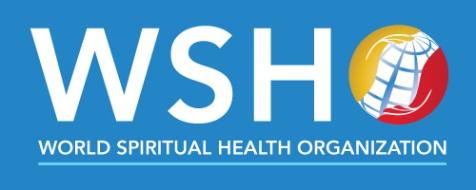 Application for Clinical Pastoral EducationAre you or have you ever been on a Child Protective Service or Sex Offender Registry? And/or on the registry of any agency protecting vulnerable populations:  Yes__  No __© 2022 World Spiritual Health OrganizationHow did you find out about our WSHO CPE program?  Media___ Internet___  Referral___  (list name of person who referred you)  Attach to Application:Three “stories” (half to one page each) of important and pivotal events / people / memories in your life. These may be anything of significance, but with special attention to those experiences which triggered life-change for you.A religious autobiography (two to three pages). Include information about faith group/denominational activities as well as an account of your own religious pilgrimage. If you have held leadership positions of any kind in your religious group, describe each one.An account of a time when you helped someone else (half to one full page). Be specific about the need as you understood it, and how you provided help.A statement about why you want Clinical Pastoral Education, along with specific ideas about what you would like to learn.A paragraph about what LOVE means to you.Write a statement defining what you consider to be “Spiritual Health” and how it might be measured.Write a statement describing what you consider to constitute “Emotional Wellness”.Write a statement describing what you consider to be the difference between Competency and Character, and how these integrate.If you have had previous Clinical Pastoral Education, please include copies of evaluations written by you and by your supervisor(s).Provide a copy of your most recent resume. To this point in your life journey in what ways have you been wounded; provide a few examples.Pay $20.00 CPE Registration Fee (if using a credit card use the “Make a Payment” tab on the WSHO website www.wshochaplaincy.org, or mail a check to WSHO, P.O. BOX #711096, Salt Lake City, Utah, 84171, or Venmo: @Mark-Allison-47Scan & email completed CPE application and  requisite attachments to your Chaplain Training Supervisor.Applicant Signature: ______________________________________ Date: ______________________Application Interview Date/Time:____________________________© 2022 World Spiritual Health OrganizationQuarter/Unit Desired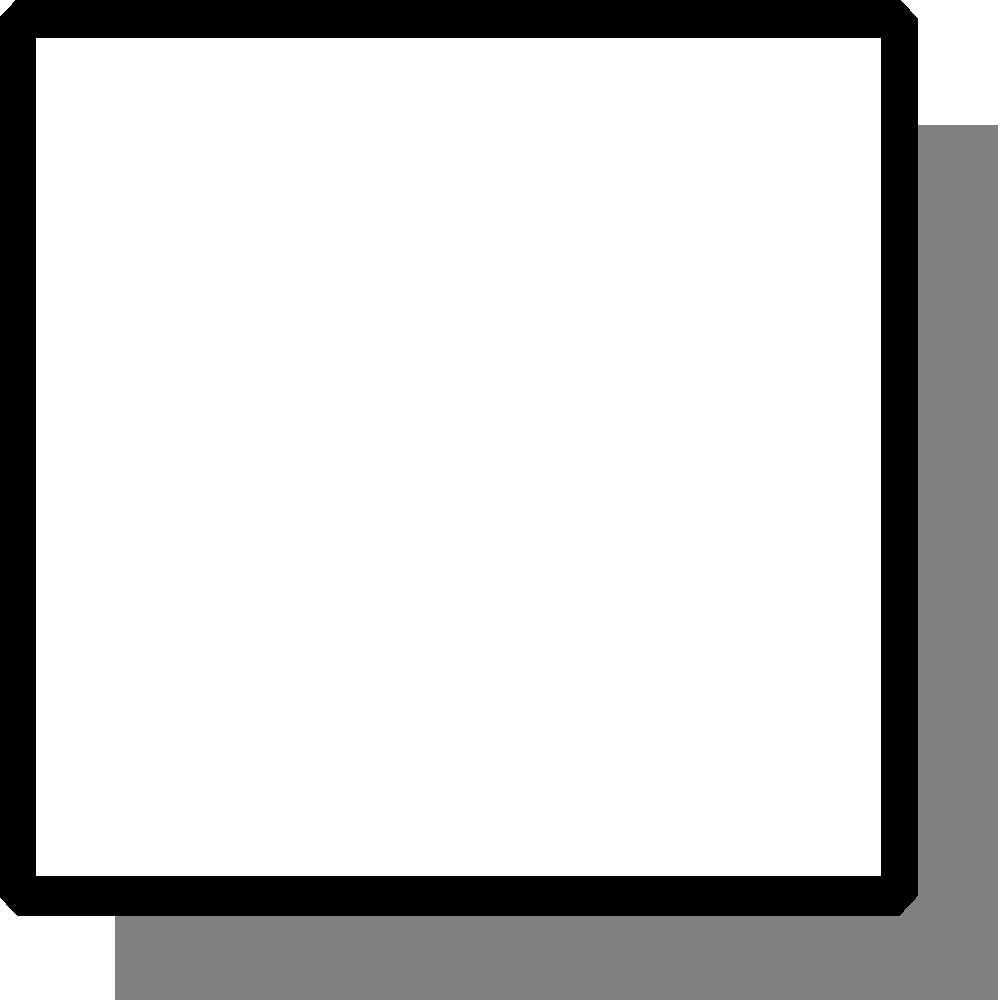 UNIT:                     Summer                  Fall                    Winter                 Spring                On-line        Name of CPE Training Supervisor:Applicant InformationApplicant InformationName:Nickname:Marital Status: Birthdate:Gender: Address:E-mail Address:Home Phone:Cell Phone:Work Phone:Denomination/Faith Group InformationDenomination/Faith Group InformationName of Faith Group/ReligionPresbytery, Diocese, Conference, Association, Synod, Ward/Stake, etc.Ordained or Commissioned?Date of Ordination/Commission:Education(attached copies of diplomas)Name of Degree Program and Graduation Year Bachelor’s Degree:Name of University:Location:Master’s Degree:Name of University/Seminary:Location:PhD/DMIN/PSYD/EdD/MD:Name of University/Seminary:Location:Previous Clinical Pastoral EducationPrevious Clinical Pastoral EducationPrevious Clinical Pastoral EducationDateCenterSupervisorThree Character References and their Contact Information (name, telephone, email, city, state)Three Character References and their Contact Information (name, telephone, email, city, state)Denomination/Faith Group:Academic/Professional:Other: